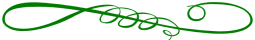 УТП ПРОГРАММЫ ПК «СОТы»ПЕДАГОГОВ ДОПОЛНИТЕЛЬНОГО ОБРАЗОВАНИЯ ДЕТЕЙМБУДО «ДД(Ю)Т»(2020-2021г.)Жизнь становится намного интереснее,
если подходить ко всем её вызовам творчески.
Билл ГейтсЕдиная методическая тема Дворца 2020-2021 учебного года: «Формы и методы дистанционного обучения в дополнительном образовании детей.Успешное внедрение дистанционного обучения в дополнительном образовании является перспективным направлением работы и делает необходимым обновление многих направлений деятельности Дворца. Так, существующие нормативные, кадровые, учебно-методические ресурсы Дворца не позволяют с успехом внедрять дистанционное обучение в образовательный процесс. Требуют обновления локальные акты образовательной организации, нормирующие процесс использования дистанционных технологий при реализации дополнительных общеобразовательных программ.Недостаточным является уровень профессиональных компетенций педагогических работников при использовании дистанционных технологий. Необходимо организовать процесс переподготовки, обучить педагогов проектированию дистанционных программ. Содержание дополнительных общеобразовательных программ также должно быть пересмотрено с учетом использования дистанционных технологий обучения.Наиболее приемлемой для учреждений дополнительного образования, по нашему убеждению, является модель смешанного обучения, сочетание традиционных методов и дистанционных форм работы. Модель смешанного обучения должна функционировать таким образом, чтобы учебные дистанционные программы или ресурсы не заменяли, а дополняли очные занятия по дополнительным общеобразовательным программам.Несомненно, будущее дополнительного образования за активным использованием дистанционного обучения. Умелое сочетание традиционных форм обучения и дистанционных технологий позволит повысить интерес к дополнительным общеобразовательным программам и достичь основной стратегической цели дополнительного образования — воспитания личности, готовой к саморазвитию, самообучению, использованию полученных знаний на практике.Цель: повышение профессионально-личностного саморазвития педагогов, развитие  методической активности в представлении передового педагогического опыта, обновление  содержания педагогической деятельности в ответ на вызовы времени.Задачи:внедрять в практику работы педагогов дополнительного образования современные дистанционные технологии, создать  малые творческие группы педагогов ПК «СОТы» и организовать тьюторское сопровождение, формировать способности педагогов к творческому саморазвитию, к творческой деятельности.мотивировать педагогов на профессиональное саморазвитие и самосовершенствование через сознательную самостоятельную познавательную деятельность,создать благоприятные условия для общения и взаимодействия педагогов.Предполагаемые результаты: педагоги осознают необходимость самообразовательной деятельности для повышения уровня профессионального мастерства, составляющие процесса самообразования, освоят алгоритм работы над индивидуальной методической темой; приобретут умения разрабатывать примерный план самообразования, оформлять результаты работы по самообразованию.I. План работы на учебный годII. План работы педагогического клуба «СОТы»2.1.Малая экспериментальная лаборатория «Дистанционка.ру. Создай свой онлайн курс». Руководитель  - Шибанова Т.Г. Формы работы: групповые консультации, самостоятельная работа и индивидуальные консультации. Предполагаемый результат деятельности: разработка и апробация учебных занятий с использованием компьютерных технологий. Выдача сертификатов участника МТГ предполагается.Состав группы: Блиначева В.А.Вычугжанина Н.Ю.Гордеева Т.А.Дюпина М.В.Егорина Н.Г.Ефремова Ю.А.Киршин А.В.Клабукова Т.О.Лобашова У.С.Останин С.А.Пушкарева Е.В.Пшеничникова Т.Г.Пьянкова И.А.Рязанова О.Н.Сергеева Н.М.Тамадаева Г.И.Тетерина И.Н.Черепахина М.И.2.2. Малая экспериментальная лаборатория «В тренде. Современные онлайн сервисы, как креативное решение для повышения эффективности образовательного процесса в ДД(Ю)Т». Руководитель - Клабукова Т.О. Формы работы: групповые консультации, самостоятельная работа и индивидуальные консультации. Предполагаемый результат деятельности: разработка и апробация методов обучения в образовательном процессе, пополнение УМК. Выдача сертификатов участника малой творческой группы предполагается.Состав группы: Вычугжанина Н.Ю.Дюпина М.В.Ефремова Ю.А.Останин С.А.Пьянкова И.А.Рязанова О.Н.Сергеева Н.М.Тетерина И.Н.Шибанова Т.Г.2.3. Консалтинг – пункт «Портфолио педагога». Руководитель -  Черепахину М.И. Предназначение пункта: методическая помощь в подготовке портфолио, повышение категорийности педагогов ДДЮТ. Прогнозируемый результат: аттестация педагога на заявленную категорию. 2.4. Проект по здоровьесбережению педагогов ДД(Ю)Т «От всей души». План реализации:2.5. План семинаров ПК «СОТы»ппСодержание работыСроки1Работа по УТП ПК «СОТы» для педагогов  МБУДО«ДД(Ю)Т» (Приложение № 1).В течение года2Завершение реализации проекта «Методический десант» на 2020-2021 учебный год.Апрель  3Организация и проведение  проекта по здоровьесбережению педагогов «От всей души». Октябрь - Май4Консультационное сопровождение педагогов дополнительного образования и других категорий педагогических работников.В течение года 5Консультационное сопровождение  аттестуемых педагогов.В течение года6Посещение  учебных занятий, конкурсных занятий, открытых мероприятий, мастер-классов  педагогов МБОУ ДОД «ДДЮТ».В течение года7Участие и подготовка в проведении конкурса проектов «Страна открытий».Декабрь 8Участие и подготовка в проведении муниципального конкурса научно-исследовательских работ учащихся НОУ».Январь - февраль9Работа с информационным банком МБУДО «ДД(Ю)Т». В течение года10Работа с Реестром методических материалов.В течение года11Подбор информационного материала для проведения педагогических советов, методических семинаров и других мероприятий   МБУДО «ДД(Ю)Т».В течение года12Участие и подготовка в проведении педагогических советов, методических советов, методических семинаров.В течение года13Разработка локальных нормативных документов, регулирующих  деятельность учреждения образования по различным направлениям.В течение года14Участие в работе экспертного и методического совета. Экспертиза и рецензирование образовательных программ.В течение года15Участие в декаде по контролю наполняемости учебных групп.По графику16Работа с педагогами Дворца по стимулирующим выплатам.В течение года17Разработка институционального проекта «Организация дистанционного обучения в ДД(Ю)Т»Сентябрь 18Разработка  муниципального проекта по развитию краеведения «Живу в лысьве»Ноябрь 19Разработка  информационного подпроекта «Глоссарий национального проекта «образование»Декабрь 20Организация и проведение методической выставки по смысловому чтению «Чтение. Поиск. Смысл»Март ппНазвания мастер-классовДата Ответственный1Технология мастер-класса23.11.2020.Дюпина М.В.Блиначева В.А.2Новогодняя мотивация14.12.2020.Рязанова О.Н.3Новогодний гном28.12.2020.Пьянкова И.А.4Гимнастика тазобедренных суставов18.01.2021.Ефремова Ю.А.5Не мало ли я себе позволяю15.02.2021.Михайлова Н.В.6Практики женского счастья15.03.2021.Михайлова Н.В.7Рисунок на камне19.04.2021.Блиначева В.А.ппТемы семинаровДата1Планирование работы ПК «СОТы». Дистанционные технологии обучения21.09.2020.2Методические рекомендации по составлению ДООПс применением дистанционных форм обучения.28.09.2020.3Учебное занятие с ДОТ26.10.2020.4Секреты мотивации 22.03.2021.5Бренд педагога как форма успешности педагогической деятельности26.04.2021.